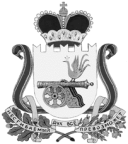 СОВЕТ ДЕПУТАТОВ ВЯЗЕМСКОГО ГОРОДСКОГО ПОСЕЛЕНИЯ ВЯЗЕМСКОГО РАЙОНА СМОЛЕНСКОЙ ОБЛАСТИРЕШЕНИЕот 06.04.2021  № 23Руководствуясь подпунктом 2 пункта 3 статьи 28, подпунктом 2 пункта 10 статьи 35 Федерального закона от 06.10.2003 № 131-ФЗ «Об общих принципах организации местного самоуправления в Российской Федерации», подпунктом 2 пункта 4 статьи 13, подпунктом 2 пункта 2 статьи 22 Устава Вяземского городского поселения Вяземского района Смоленской области, Положением о порядке и проведении публичных слушаний в Вяземском городском поселении Вяземского района Смоленской области, утверждённым решением Совета депутатов Вяземского городского поселения Вяземского района Смоленской области от 16.02.2016 № 13, Совет депутатов Вяземского городского поселения Вяземского района Смоленской областиРЕШИЛ:1. Назначить публичные слушания отчета об исполнении бюджета Вяземского городского поселения Вяземского района Смоленской области за 2020 год (прилагается) на «20» апреля 2021 года на 14 часов 30 минут в здании Администрации муниципального образования «Вяземский район» Смоленской области (большой зал заседаний, 3 этаж) по адресу: г. Вязьма, ул. 25 Октября, д.11.2. Жители города Вязьма вправе направлять в Совет депутатов Вяземского городского поселения Вяземского района Смоленской области до «19» апреля 2021 года, имеющиеся у них замечания и предложения по отчету об исполнении бюджета Вяземского городского поселения Вяземского района Смоленской области за 2020 год.3. Публичные слушания провести в соответствии с Порядком организации и проведения публичных слушаний в Вяземском городском поселении Вяземского района Смоленской области, утвержденным решением Совет депутатов Вяземского городского поселения Вяземского района Смоленской области от 16.02.2016 № 13.4. Для осуществления публичных слушаний образовать организационный комитет в следующем составе:Григорьев Александр Аркадьевич – Глава муниципального образования Вяземского городского поселения Вяземского района Смоленской области, председатель организационного комитета;Демидова Инна Васильевна - Глава муниципального образования «Вяземский район» Смоленской области, заместитель председателя организационного комитета;Мосина Наталья Модестовна – главный специалист аппарата по обеспечению деятельности Совета депутатов Вяземского городского поселения Вяземского района Смоленской области, секретарь организационного комитета;Члены организационного комитета:Романов Владимир Михайлович – Заместитель Главы муниципального образования Вяземского городского поселения Вяземского района Смоленской области;Мимангалиева Галина Ивановна – председатель постоянной депутатской комиссии по финансовым вопросам, бюджету и налогам Совета депутатов Вяземского городского поселения Вяземского района Смоленской области;5. Подготовку и проведение публичных слушаний, обобщение замечаний и предложений жителей Вяземского городского поселения Вяземского района Смоленской области по отчету об исполнении бюджета Вяземского городского поселения Вяземского района Смоленской области за 2020 год, возложить на председателя организационного комитета (А.А. Григорьев).6. Контроль за исполнением настоящего решения возложить на постоянную депутатскую комиссию Совета депутатов Вяземского городского поселения Вяземского района Смоленской области по финансовым вопросам, бюджету и налогам (Г.И. Мимангалиева).7. Опубликовать настоящее решение в газете «Мой город - Вязьма» и разместить на официальном сайте «Мой город – Вязьма.ru» (MGORV.RU).О назначении публичных слушаний отчета об исполнении бюджета Вяземского городского поселения Вяземского района Смоленской области за 2020 годЧерепкова Лилия Геннадьевна – начальник финансового управления Администрации муниципального образования «Вяземский район» Смоленской области;Кургуз Ирина Анатольевна - заместитель начальника финансового управления - начальник бюджетного отдела Администрации муниципального образования «Вяземский район» Смоленской области.Глава муниципального образования Вяземского городского поселения Вяземского района Смоленской областиА.А. Григорьев